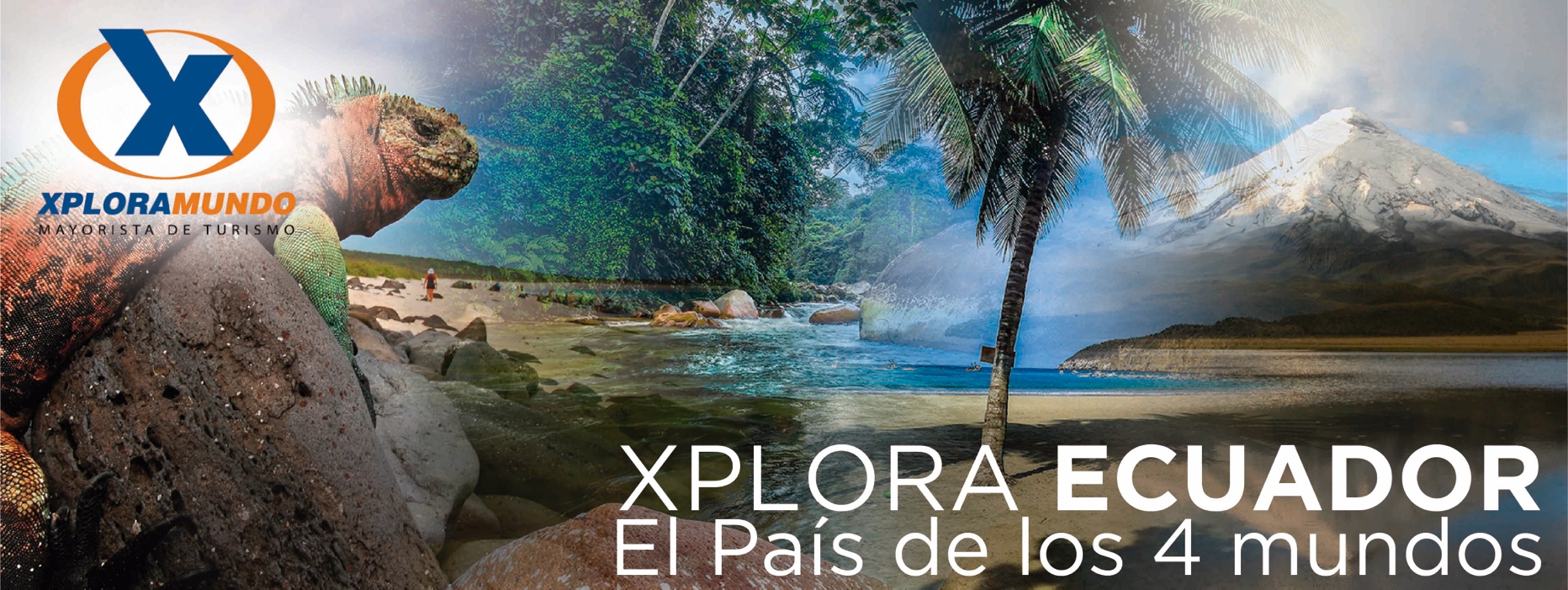 EXCURSION COTOPAXI, LAGUNA QUILOTOA, ANGAMARCADESCRIPCION DEL TOUR:07:00 AM  SALIDA DE QUITOSalida de hacia el Parque Nacional Cotopaxi, admirando los hermosos paisajes andinos. Siguiente parada Control de Caspi, para registro de pasajeros. Visita al Centro de Interpretación.Próxima parada Laguna de Limpiopungo, ubicado a 3.850 m.s.n.m., formada por los deshielos del volcán Cotopaxi. Aquí se puede observar el vuelo de gaviotas andinas, el pato andino y con suerte el cóndor y caballos cimarrones. En días despejados se podrá observar y fotografiar el volcán Cotopaxi, Sincholagua y el Rumiñahui. Siguiente parada comunidad de Tigua, donde apreciaremos como hábiles manos le dan vida a pedazos de madera y trozos de cuero para crear las más bellas artesaníasContinuamos recorrido hacia Quilotoa, realizando paradas estratégicas en Zumbahua con su tradicional mercado (feria sólo sábados) y Cañón del Río Toachi. Después del almuerzo continuamos nuestro viaje con la observación y fotografía de Laguna Quilotoa, desde el mirador (3.930 msnm), aquí nos deleitaremos con la belleza de sus parajes y el espectáculo de las aguas de color azulado turquesa. Descenso a la laguna, tiempo de recorrido 20 minutos (opcional). Caminata de ascenso (45 minutos).Seguidamente continuamos con nuestro viaje para visitar La Cara de Piedra de Angamarca: Es una ruina arqueológica ubicada en la parroquia Angamarca, esculpida en piedra dura, con cinco metros de longitud, retiene la historia quichua, cerca de la cara de piedra se encuentra un cementerio del cual se han extraído esqueletos humanos y vasijas. El Monumento incásico Churopucara, es una fortificación y adoratorio, en medio de un bucólico ambiente. Afirman que los construyó Túpac-Yupanqui con el propósito de eliminar a los Colorados. En la confluencia de los ríos Angamarca y Piñanatus existen los jeroglíficos de Barranco Colorado, conjunto de símbolos e inscripciones pertenecientes a la cultura Panzaleo. Los panzaleos se trasladaron a esos lugares para dominar a los habitantes de Zapotal.Al finalizar el día emprendemos nuestro retorno a la ciudad de Quito.PROGRAMA INCLUYE:Guía Chofer Bilingüe, Transporte privado.EXCURSION FULL DAY: COTOPAXI, LAGUNA QUILOTOA Y ANGAMARCAIncluye Almuerzo.Precios Incluyen Impuestos Ecuatorianos.PRECIOS POR PERSONA EN US$.NOTAS IMPORTANTES:Aplica unicamente para pago en efectivo, cheque o transferencia.Reservas mínimo con 24 horas de anticipación a la prestación del servicio.** Para nosotros es un placer servirle **FULL DAYSERVICIO1 PAX2 PAX3 PAX ó másEXCURSION COTOPAXI, LAGUNA QUILOTOA, ANGAMARCA PRIVADO282141102